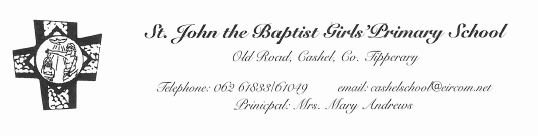 Fifth Class Book List – 2017/2018Books included in Book Rental Scheme:Alive O 7, English Reader and Workbook, Collins English Dictionary, Bun go Barr 5, Planet Maths 5, Geography Quest, Oxford Atlas.  Cursive Handwriting Book – All Write Now Level D, Class Novels, calculator, Rental Cost €22.00Homework Journal €3Amount due €25.00To be purchased:English:				Spellbound E by FolensMaths:				Maths Challenge 5 – Folens				Tablebook				Mathematical Set – labelled (ensure set contains a good quality 				compass and protractor)  Music:				Tin Whistle Key D					A4 Hardback Copy (carried on from 4th Class)Long Knitting needles (4mm) and ball of double knitting wool Extras:				1 x B4 Handwriting Copy			1 x A5 Hardback notebook					3 Maths 88 page copies				12 x 88 page copies										8 x 40 page copies										1 x A4 refill pad											2 Large Pritt Sticks				2 blue felt pens (Yellow Staedtler 309)							1 Red biro, pencilLong ruler, topper, rubber, packet of coloured pencils	1 x Plastic A4 Envelope folder1 x A4 Display Folder ( 40 Pockets )All books and copies must be correctly covered.  All items including tin whistle and uniform must be clearly labelled.€20.00 to be paid in September for Art Materials and photocopying to be given to class teacher in September.  